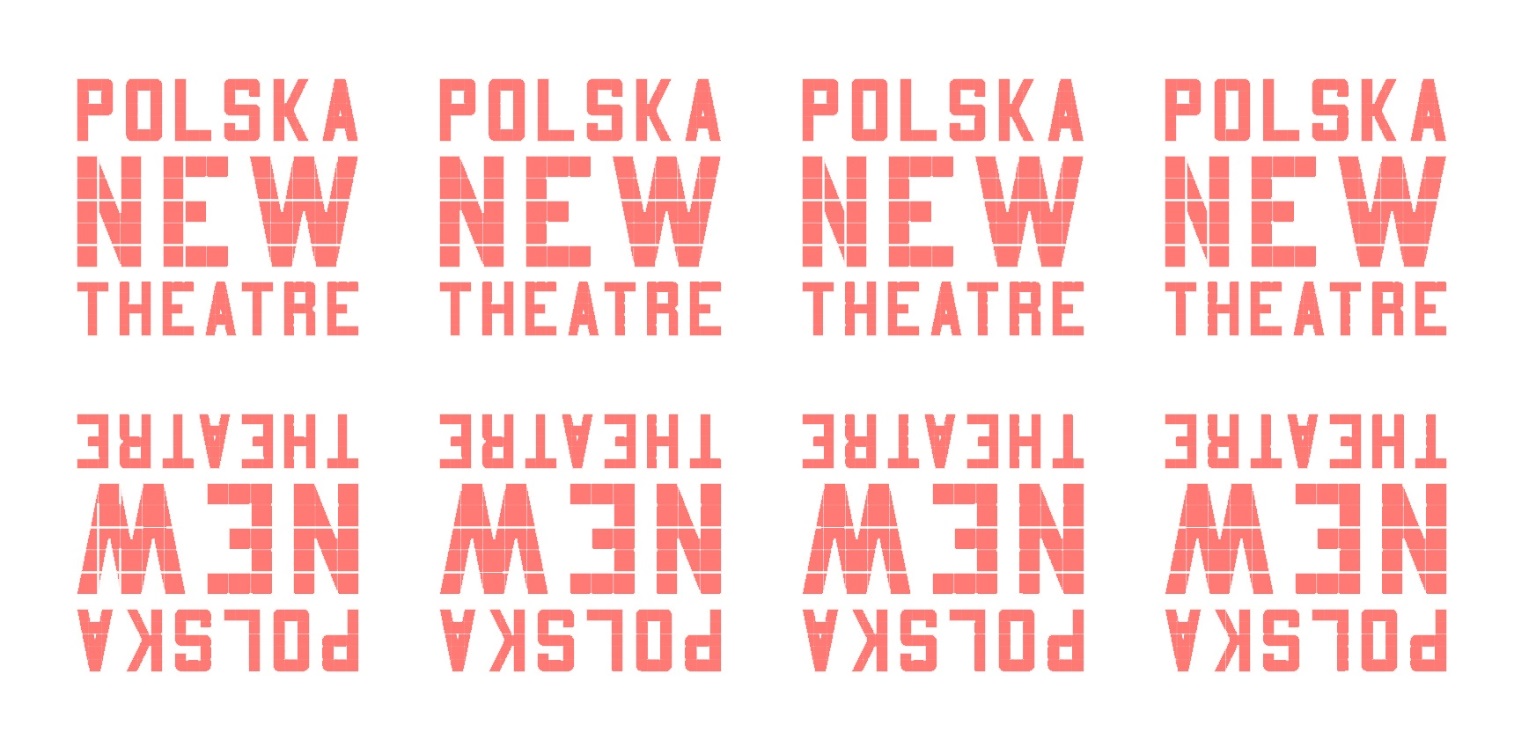 Polski Nowy Teatr odkrywa się przed światem. Międzynarodowy showcase w Bydgoszczyinformacja prasowaWarszawa, Bydgoszcz, 17.09.2015Jaki jest Polski Nowy Teatr i jego publiczność? Jakie tematy i problemy nurtują młodych artystów? W jaki sposób teatr reaguje na dynamicznie zmieniający się świat i czy próbuje rozbijać etniczne, religijne, kulturowe stereotypy? Odpowiedzi między innymi na te pytania szukać będą badacze i artyści teatru z całego świata podczas międzynarodowego showcase’u Polska New Theatre, który w dniach 25-27 września odbędzie się w Bydgoszczy.Międzynarodowy showcase Polska New Theatre to jedno z najważniejszych wydarzeń skierowanych do zagranicznych odbiorców, a zainicjowanych z okazji jubileuszu 250-lecia teatru publicznego w Polsce oraz obchodów Roku Teatru Polskiego na świecie.W wydarzeniu, które w dniach 25-27 września odbędzie się w Bydgoszczy, wezmą udział młodzi kuratorzy, badacze i artyści teatru z całego świata. Na prośbę o nadsyłanie zgłoszeń do udziału w spotkaniu odpowiedziało prawie 350 osób, a komisja składająca się z przedstawicieli Ministerstwa Spraw Zagranicznych, Instytutu Teatralnego im. Zbigniewa Raszewskiego oraz Teatru Polskiego w Bydgoszczy – organizatorów showcase’u – zaprosiła do Bydgoszczy 70 z nich. Na Polska New Theatre pojawią się nie tylko goście z Europy, ale także z Azji (Indie, Chiny, Japonia), Ameryki Środkowej i Południowej (Meksyk, Kuba, Chile, Peru, Argentyna) oraz Bliskiego Wschodu (Iran). Przez trzy dni wszyscy oni będą zapoznawać się z najnowszymi zjawiskami w polskim teatrze i sztukach performatywnych a także nawiązywać współpracę badawczą, projektową oraz promocyjną. Showcase w Bydgoszczy będzie też okazją do spotkań i dyskusji o najważniejszych problemach poruszanych przez współczesny teatr, niezależnie od szerokości geograficznej. – Polski teatr ma na świecie swoją markę i pod każdą szerokością geograficzną co najmniej dwa polskie teatralne nazwiska można usłyszeć. Tym razem więc nie zależy nam na przedstawianiu perspektywy i zasług historycznych, ale przygotowaniu szerokiej informacji i zaprezentowaniu najnowszych zjawisk i nurtów we współczesnym polskim teatrze. Najlepszą zaś promocją teatru i jego twórców jest budowanie trwałych relacji międzynarodowych, a nie tylko pokazywanie spektakli, jak w przypadku tradycyjnego showcase’u. Od początku naszego myślenia o Polska New Theatre nie chodziło o jednorazowy przyjazd zagranicznych ekspertów, ale o stworzenie przestrzeni wymiany doświadczeń i informacji o tym, jakimi sprawami, tematami zajmują się dziś twórcy na świecie i co interesuje publiczność – tłumaczy dyrektor Instytutu Teatralnego Dorota Buchwald. Uczestnicy bydgoskiego spotkania będą mogli poznać polskich twórców najmłodszego pokolenia. Zobaczą spektakle Weroniki Szczawińskiej, Wiktora Rubina, Bartosza Frąckowiaka, Komuny//Warszawa. W programie znalazły się też spotkania z kuratorami, seminaria praktyczne oraz warsztaty. Te ostatnie poprowadzą m.in. Justyna Sobczyk i Dorota Ogrodzka (Pedagogika teatru, Instytut Teatralny im. Zbigniewa Raszewskiego) oraz Joanna Leśnierowska (Co z tym »polskim« tańcem?, Polski Teatr Tańca). Marta Keil i Grzegorz Reske opowiedzą o specyfice polskich festiwali teatralnych, prof. Dariusz Kosiński przeanalizuje relacje polskiego teatru współczesnego z tradycją (wykład inauguracyjny) a dr Agata Adamiecka-Sitek feministyczne poszukiwania „młodego” teatru.Otwarte dla publiczności i udostępniane na żywo w Internecie wykłady połączone będą z pokazami rejestracji spektakli. Do aktywnego uczestnictwa zostaną zaproszeni także użytkownicy mediów społecznościowych, którzy za pomocą Twittera będą mogli przesyłać prowadzącym swoje opinie, komentarze i pytania.Wydarzeniu towarzyszyć będzie także strona internetowa, na której znajdą się praktyczne informacje dotyczące zaplanowanych działań. – Tego, co się wydarzy, nie traktujemy w kategoriach jednorazowej akcji promocyjnej. W programie Teatru Polskiego szczególny nacisk kładziemy na budowanie mechanizmów współpracy międzynarodowej, które pozwolą nie tylko na wymianę kulturalną, ale – co jest dziś dużo ważniejsze – na tworzenie wspólnych projektów artystycznych. Polska New Theatre jest jedną z dróg, które do tego prowadzą – podkreśla Paweł Wodziński, dyrektor bydgoskiego teatru.Organizatorami showcase’u Polska New Theatre są: Ministerstwo Spraw Zagranicznych, Instytut Teatralny im. Zbigniewa Raszewskiego oraz Teatr Polski im. Hieronima Konieczki w Bydgoszczy. Wydarzenie towarzyszy obchodom 250-lecia teatru publicznego w Polsce oraz Roku Teatru Polskiego na świecie.Partnerzy: Miejskie Centrum Kultury w Bydgoszczy, Miasto Bydgoszcz.SZCZEGÓŁOWY PROGRAM25.09.201510:00-10:30 Oficjalne otwarcie wydarzeniaMiejskie Centrum Kultury (MCK)10:30-12:00  Przeżywanie i przetwarzanie przeszłości. Polski teatr współczesny wobec tradycjiDariusz KosińskiMiejskie Centrum Kultury (MCK)12:30-14:00 Projekcja: Grotowski. Próba odwrotuTeatr ChoreaMiejskie Centrum Kultury (MCK)15:15-18:00 sesje równoległe: I Co z tym »polskim« tańcem?Joanna LeśnierowskaMiejskie Centrum Kultury (MCK)II Pedagogika teatruDorota Ogrodzka i Justyna Sobczyk Teatr Polski, foyer małej scenyIII Partycypacja, interwencyjność, polityczność na przykładzie projektu:Wielkopolska – Rewolucje Agata SiwiakBarka Lemara19:00 Wojny, których nie przeżyła Agnieszka Jakimiak, reż. Weronika SzczawińskaTeatr Polski 21:00 Delfin, który mnie kochał reż. Magdy Szpecht (Sopot Non Fiction)Teatr Polski 26.09.201510:00-12:00 Nowe dramaturgie. Polski teatr w przestrzeni debaty publicznej, w sferze idei i (geo)polityki – I częśćWeronika Szczawińska i Bartek Frąckowiak Miejskie Centrum Kultury (MCK)12:30-14:00  Nowe dramaturgie. Polski teatr w przestrzeni debaty publicznej, w sferze idei i (geo)polityki – II częśćWeronika Szczawińska i Bartek Frąckowiak Miejskie Centrum Kultury (MCK)15:15-18:00 sesje równoległeIProces akceptacji – nowa formuła w polskich strategiach dramaturgicznych Piotr GrzymisławskiMiejskie Centrum Kultury (MCK)II Kurator festiwalu. Pośrednik, mediator, inicjator, producent, dramaturg, twórca, sprzedawca? Marta Keil, Grzegorz ReskeSala konferencyjna w MarinieIII“In between”, polski teatr jako miejsce przenikania się wielu dziedzinAnna Galas-Kosil, Maciej NowakBarka Lemara19:00 Detroit. Historia ręki Jolanta Janiczak, reż. Wiktor RubinTeatr Polski 21:30 Diuna 1961 Komuna//Warszawa, reż. Grzegorz LaszukTeatr Polski 27.09.201510:00-12:30 Zwrot feministyczny, którego nie było, albo na ile możesz sobie pozwolić w ramach systemu? Agata Adamiecka-Sitek Miejskie Centrum Kultury (MCK)12:45-13:30 Prezentacje przygotowane przez zaproszonych uczestnikówShoshana Polanco (Meksyk), Jorge Villanueva (Peru), Reza Soroor (Iran), Yaroslava Bondarchuk (Ukraina)Miejskie Centrum Kultury (MCK)13:45-15:00 Dyskusja podsumowująca poświęcona recepcji polskiego teatru współczesnego za granicąMiejskie Centrum Kultury (MCK)19:30 Afryka Agnieszka Jakimiak, reż. Bartek FrąckowiakTeatr Polski 